TMT Meeting: Friday, May 29Fish Passage Center - Adult Passage Indicatorhttp://www.fpc.org/adults/Q_adultpassageindicator.phpSimulation: Friday May 29, at 6:00am Number of Simulations: 1000Date Range: 4/27 to 5/28 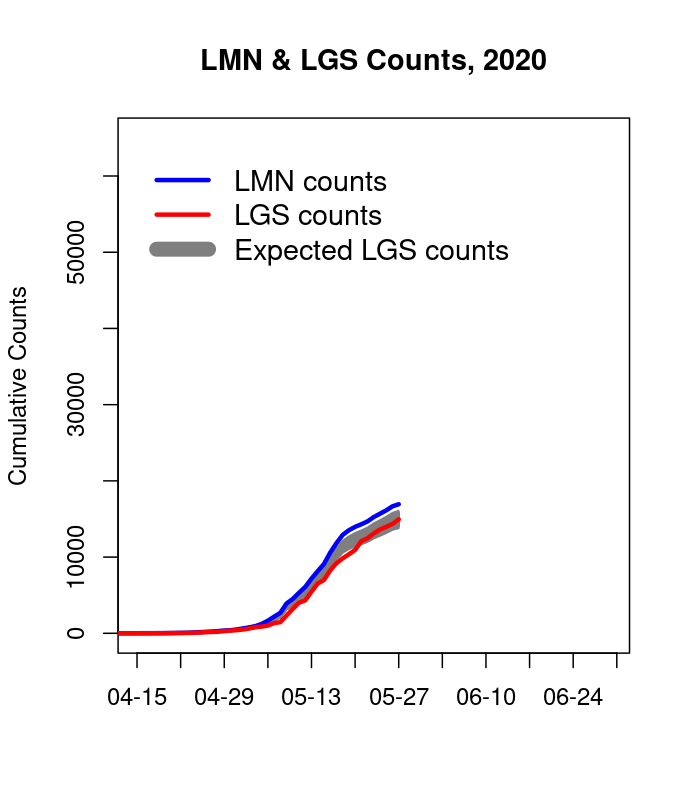 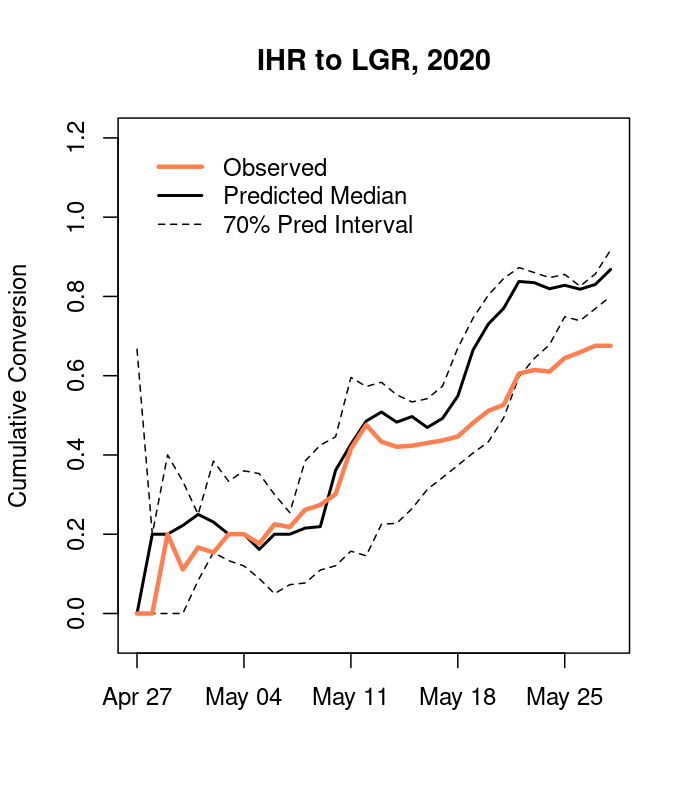 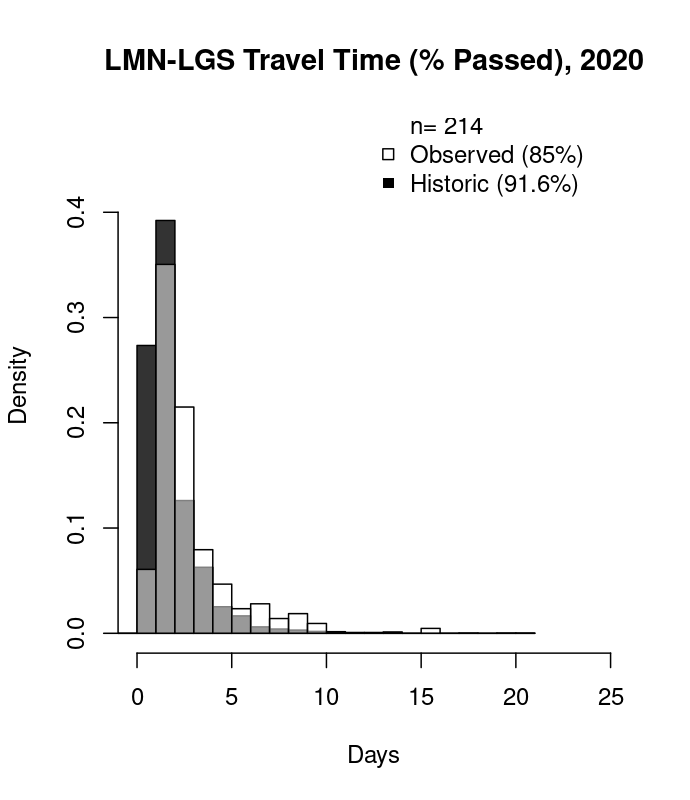 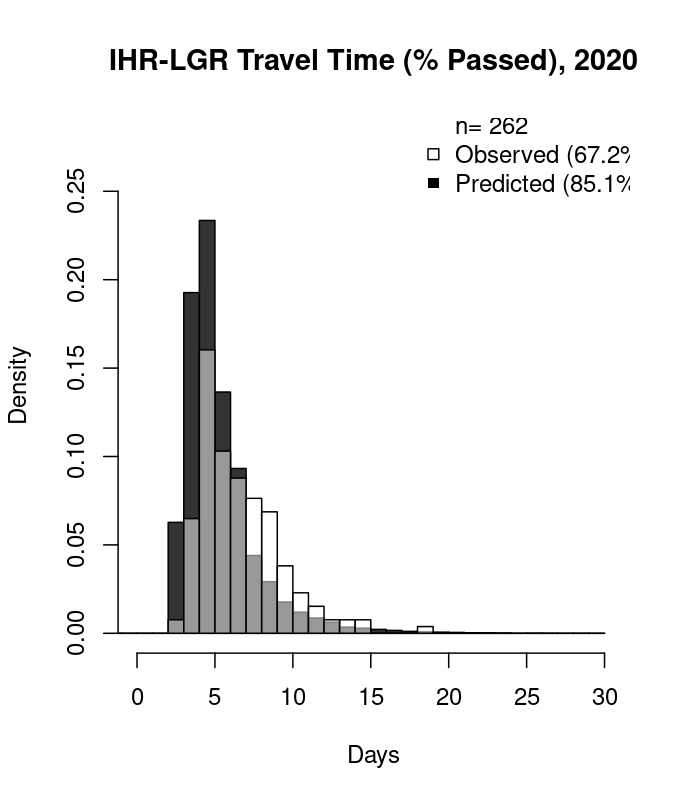 